PublicationsJournals:Conferences: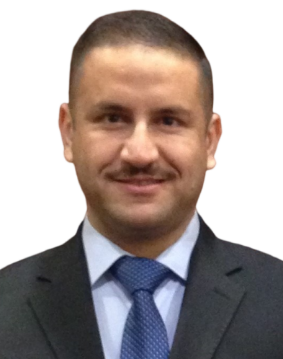 PersonalInformationNationality: IraqiDate of Birth:  21/ 05 / 1981, Diyala-IraqCountry of Residency: IraqH index: 4 (based on the researcher's data)Address: 32001 Baqubah, Diyala Province, IraqNationality: IraqiDate of Birth:  21/ 05 / 1981, Diyala-IraqCountry of Residency: IraqH index: 4 (based on the researcher's data)Address: 32001 Baqubah, Diyala Province, IraqEducationPhD degree - Electrical and Computer Engineering Department - College of Engineering - University of Missouri- Columbia, USA (2018).M.Sc. Degree -Department of Electrical Engineering - College of Engineering - Al-Mustansiriya University – Iraq (2011).B.Sc. Degree - Department of Electronic Engineering - College of Engineering - University of Diyala – Iraq (2004).PhD degree - Electrical and Computer Engineering Department - College of Engineering - University of Missouri- Columbia, USA (2018).M.Sc. Degree -Department of Electrical Engineering - College of Engineering - Al-Mustansiriya University – Iraq (2011).B.Sc. Degree - Department of Electronic Engineering - College of Engineering - University of Diyala – Iraq (2004).Languages Arabic  and  English Arabic  and  EnglishTeachingCommunication systemsAdvanced MathematicsAdvanced programmingVarious Electronics and communication LaboratoriesCommunication systemsAdvanced MathematicsAdvanced programmingVarious Electronics and communication LaboratoriesSoftware and ToolsCST Microwave StudioMATLABHFSSElectronics Workbench, Microsoft Office, Word, Excel and Power Point. CST Microwave StudioMATLABHFSSElectronics Workbench, Microsoft Office, Word, Excel and Power Point. No.TitleJournalYear 1Compact dual-polarized quad-ridged UWB horn antenna design for breast imagingProgress In Electromagnetics Research C20172Simulation design and testing of a dielectric embedded tapered slot UWB antenna for breast cancer detectionProgress In Electromagnetics Research C20173Characterizing horn antenna signals for breast cancer detectionIEEE Canadian Journal of Electrical and Computer Engineering20184Poles Isolation via ESPRIT for Ultra-Wide Band Breast Cancer ImagingProgress In Electromagnetics Research C20195Phase-based window function and CD-DMAS beamforming for microwave breast cancer detectionIET Microwaves, Antennas & Propagation20206Secure Transceiver Based on Independent Component Analysis (ICA) AlgorithmInternational Journal of Intelligent Engineering and Systems20217Dual-stage SVD basis approach for ECG signal associated noise removalSignal, Image and Video Processing20228A Multi-level Compression Scheme for Peak to Average Power Ratio Mitigation in SC-FDMA Communication SystemInternational Journal of Intelligent Engineering and Systems20229A New Clutter Elimination and Downrange Correction Algorithm for Through Wall Radar Detection.Progress In Electromagnetics Research C2023No.Conf. TitleYear1IOP Conference Series: Materials Science and Engineering	 DOA estimation under Bernoulli-Gaussian impulsive noise2021